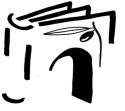   NOMBRE DE LA FICHA: Decorando con módulos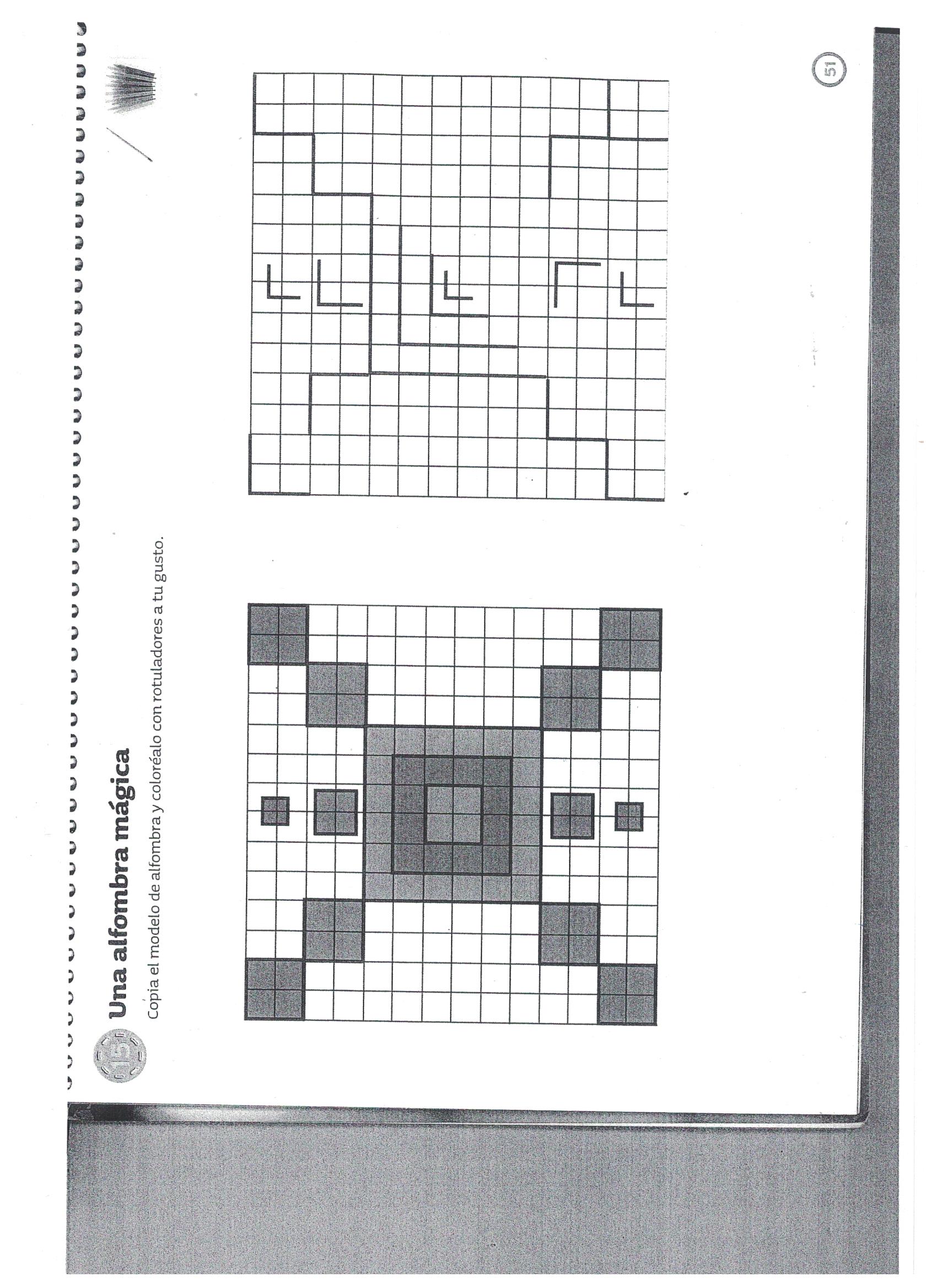 MATERIAL NECESARIO: Hoja con cuadrícula, rotuladores de colores, lápiz negro.        BREVE EXPLICACIÓN:Copia el modelo de alfombra.Coloréalo con los rotuladores a tu gusto.MATERIAL NECESARIO: Folio, lápices de colores, lápiz negro, goma de borrar, BREVE EXPLICACIÓN:Utiliza el lápiz negro para repetir el dibujo ayudándote de las cuadrículasColoréalo con los rotuladores a tu gusto.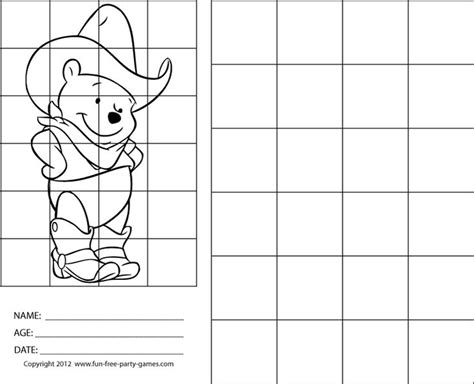 